Проверочная работа на знание 4 модуля  ученика 2___ класса______________________________________________________________Прочитай диалог и ответь на вопросы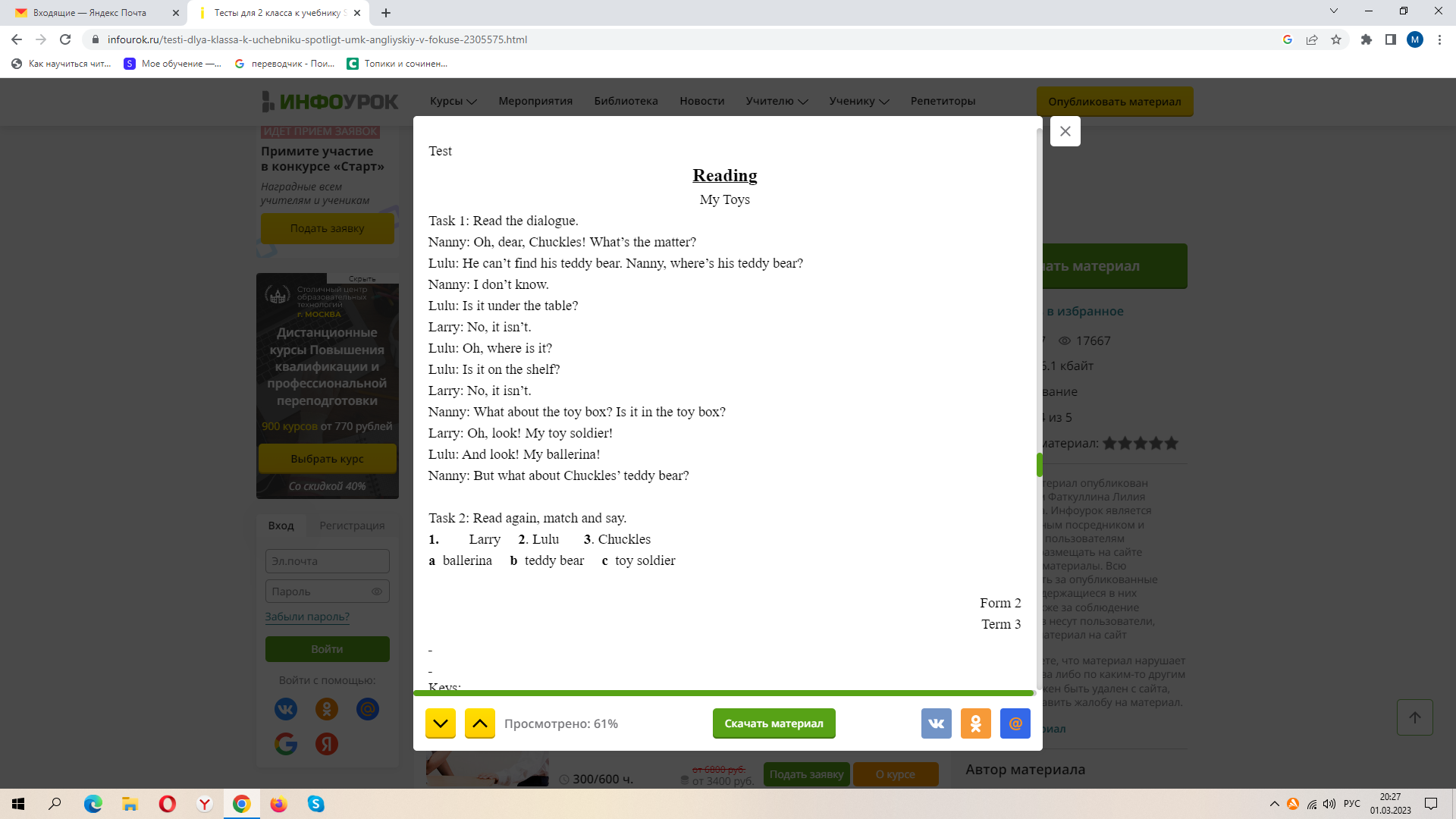 Найди верный перевод и запиши в поле ответов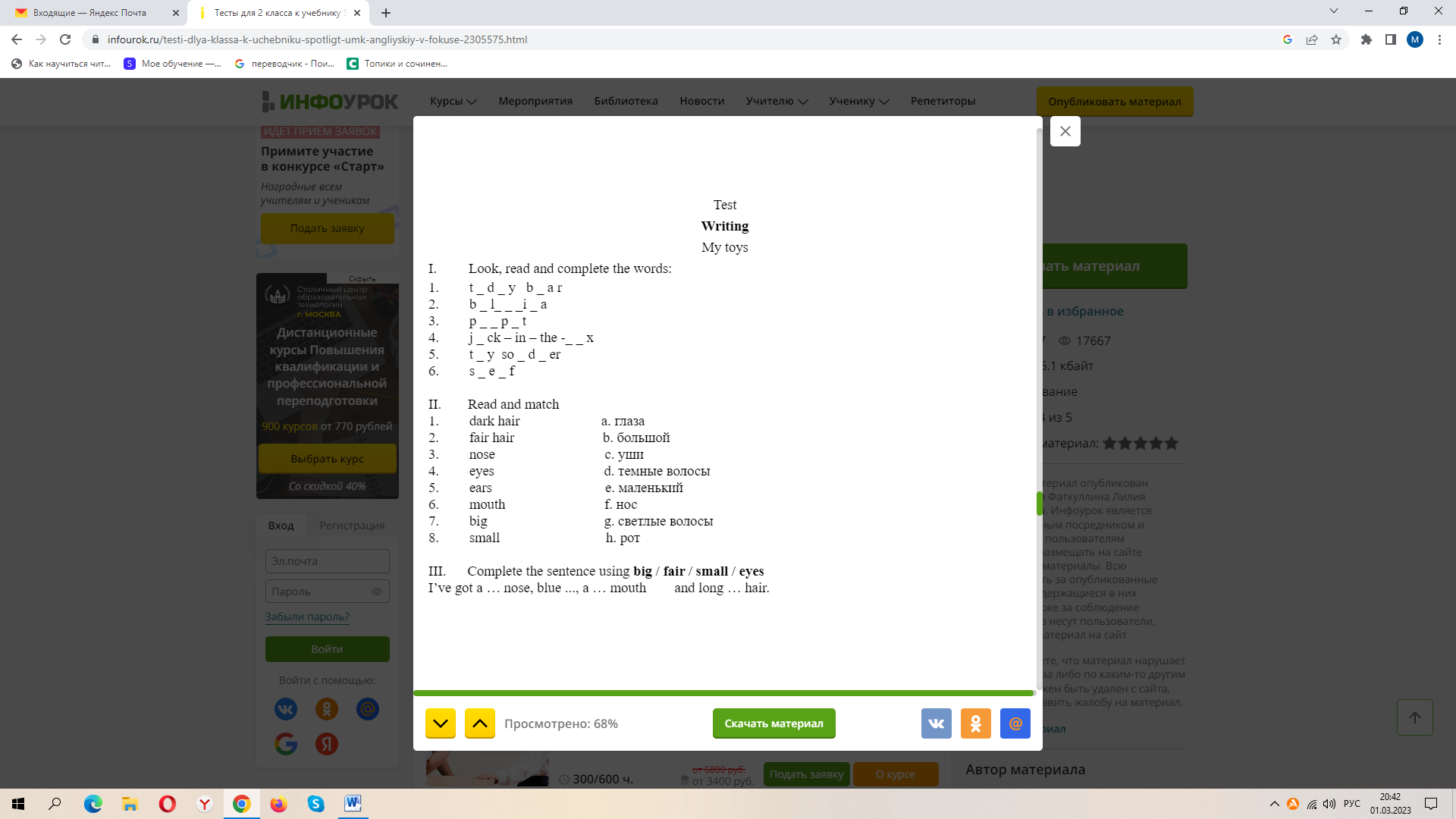 ОтветыДополни предложение словами big / fair / small / eyesI’ve got a______nose, blue________, a ________mouth and long_________hairЗамените подчеркнутые слова местоимениями he, she, it, they:  The girl has got a black cat. ___________  My mummy is in the garden. __________ The cat likes milk and fish. __________  Mark can climb the tree. ___________  Anna and Pete are small. ___________ The rabbits can jump. ___________ Вычеркните в каждой строке лишнее слово: hair, nose, mouth, horse.  ballerina, teddy bear, circus, doll.  climb, swing, three, dance.  chimp, sister, brother, grandpa.  rabbit, funny, dolphin, frog. Dark hairГлазаFair hairБольшойNoseНаEyesВEarsУшиMouthПодBigТемные волосыSmallМаленькийToy boxНосShelfСветлые волосыInПолкаOnРотUnder Игрушечная коробка12345678910111213